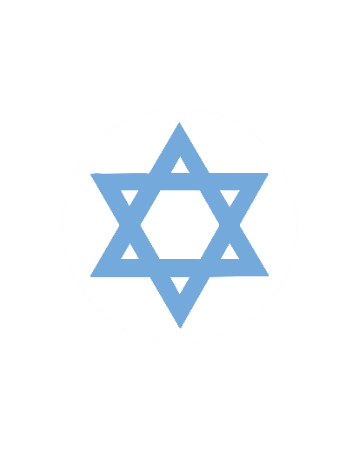 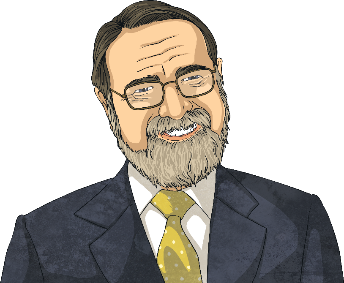 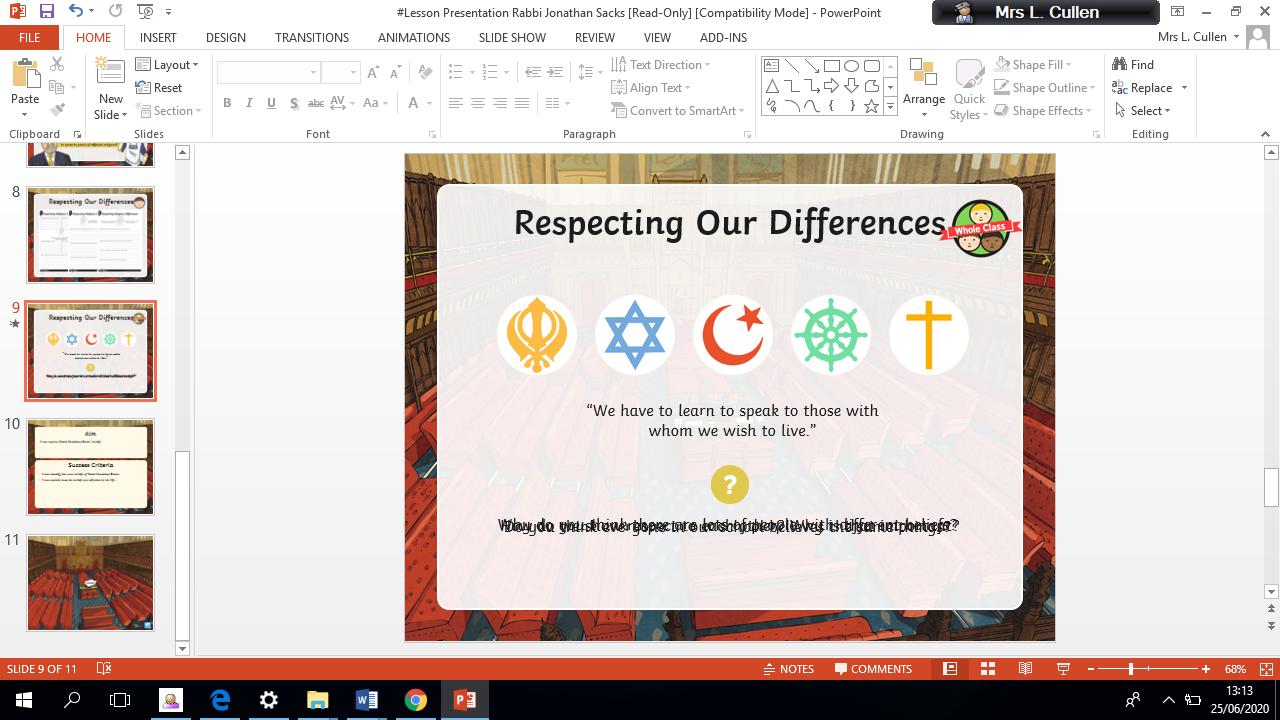 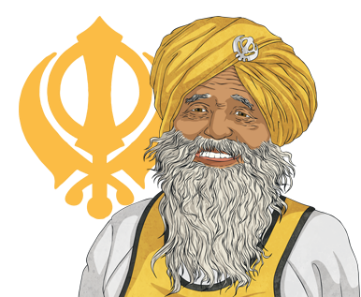 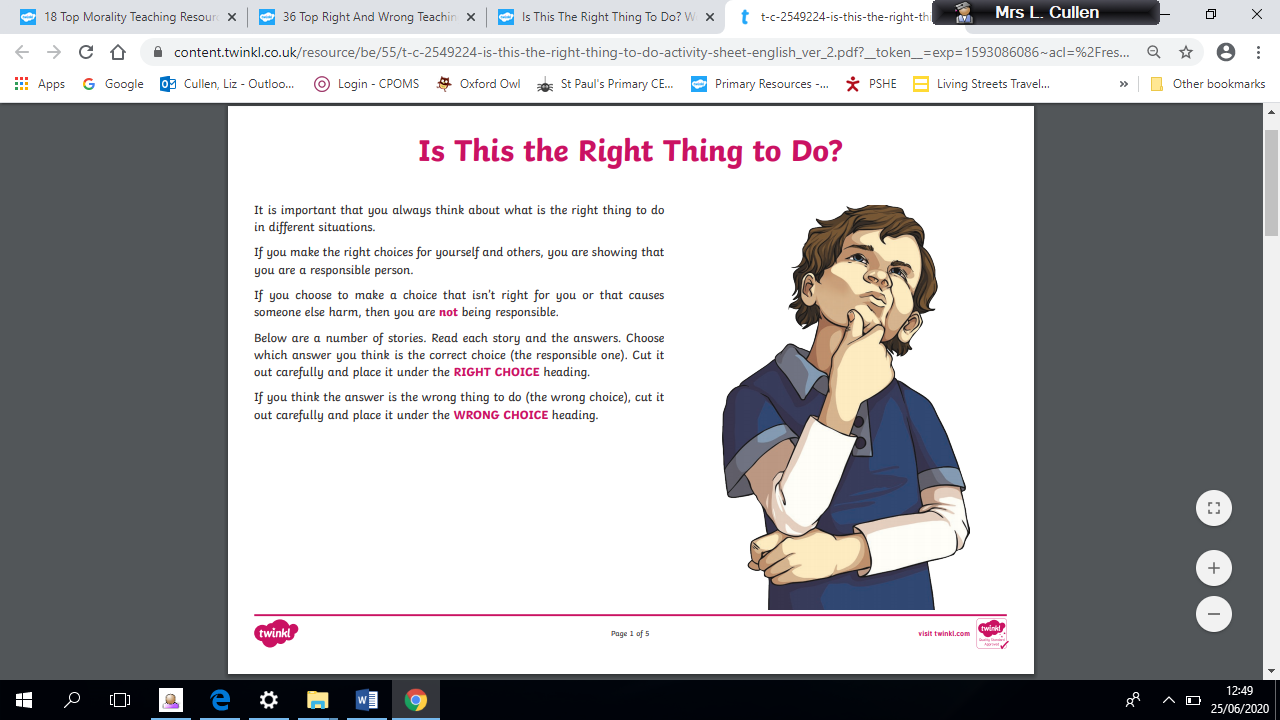 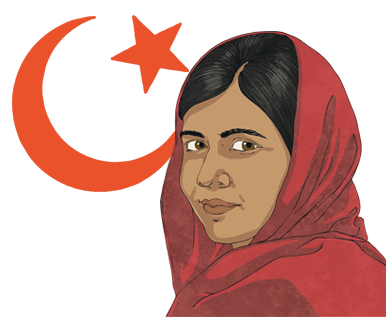 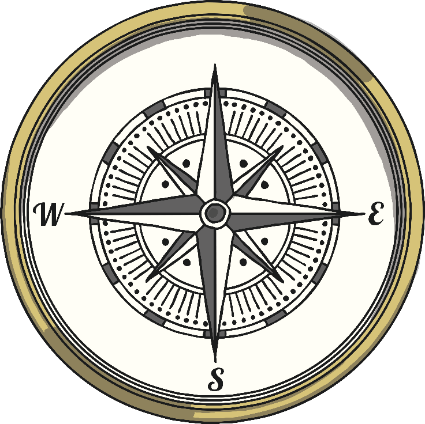 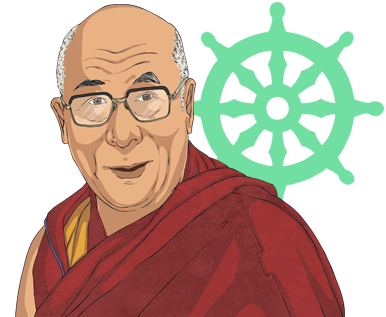 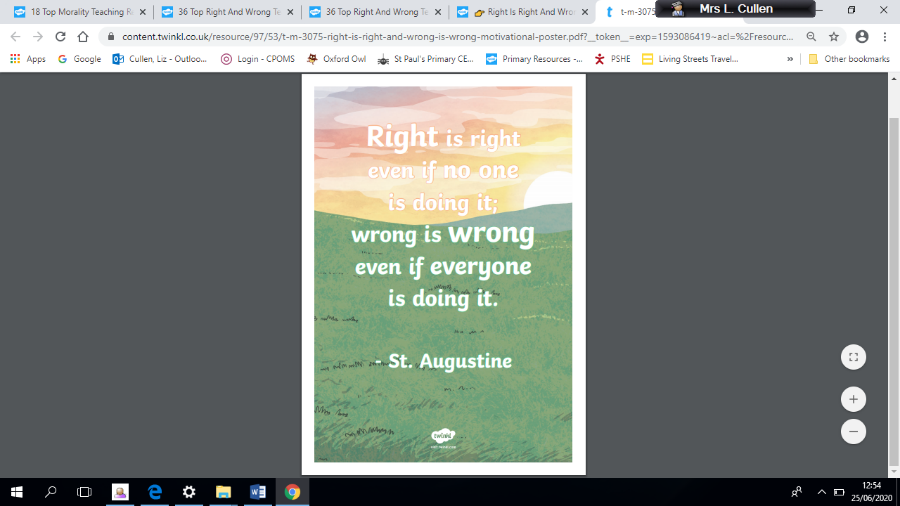 Emerging Expected	ExceedingRecall and talk about some rules for living in religious traditions (B2).               Find out at least two teachings from religions about how to live a   good life (C3). 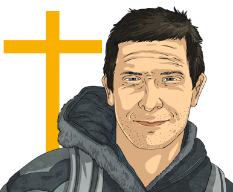 Give examples of rules for living from religions and suggest ways in which they might help believers with difficult  decisions (B1).   Make connections between stories of temptation and why people can find it difficult to be good  (A2).   Give examples of ways in which some inspirational people have been guided by their religion (B1).    Discuss their own and others’ ideas about how people decide  right and wrong (C3)Explain some similarities and differences between  the codes for living used by  Christians  and the followers  of at least one other religion  ornon‐religious belief system (B3) Express ideas about right  and wrong, good and  bad  for themselves, including  ideas about love,   forgiveness, honesty,  kindness and generosity      (C3).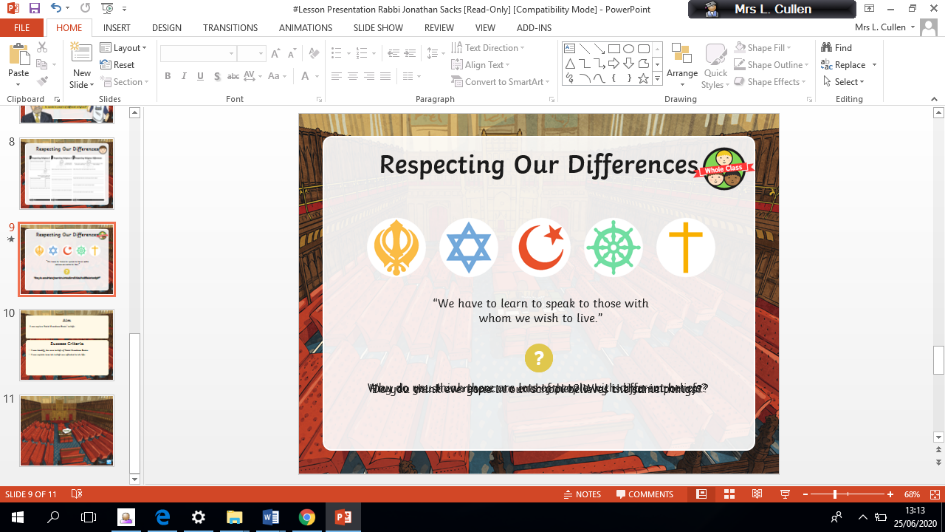 